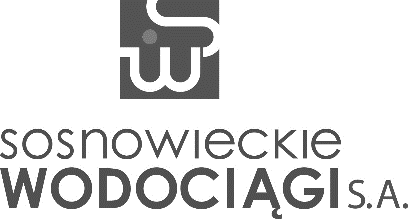 U M O W A Nr - ___/DTT/2024zawarta w Sosnowcu, dn. ___ 2024 roku,pomiędzy: Sosnowieckimi Wodociągami Spółką Akcyjną, 41-200 Sosnowiec, ul. Ostrogórska 43, zarejestrowaną 
w Rejestrze Przedsiębiorców w Sądzie Rejonowym Katowice-Wschód w Katowicach Wydział VIII Gospodarczy Krajowego Rejestru Sądowego pod numerem: KRS 0000216608, czynnym podatnikiem podatku od towarów i usług NIP: 6440011382; REGON: 270544618; kapitał zakładowy: 230 522 130,00 zł; kapitał wpłacony: 230 522 130,00 zł, reprezentowaną przez:___ - ______ - ___dalej „ZAMAWIAJĄCYM”,  lub „STRONĄ”,a: (…)1)dalej „WYKONAWCĄ” lub „STRONĄ”,w rezultacie dokonania przez ZAMAWIAJĄCEGO wyboru oferty WYKONAWCY, w postępowaniu o udzielenie zamówienia prowadzonym w trybie sektorowego przetargu nieograniczonego, na podstawie Regulaminu udzielania zamówień sektorowych, dalej „regulaminu”, zgodnie z protokołem Zarządu z dnia ___ 2024 roku, zawarta została umowa o treści: § 1Przedmiot umowy, zasady opracowania dokumentacji, elementy dokumentacjiPrzedmiotem umowy jest: OPRACOWANIE DOKUMENTACJI PROJEKTOWEJ WRAZ ZE SKUTECZNYM ZGŁOSZENIEM ROBÓT BUDOWLANYCH DO ORGANÓW ADMINISTRACJI PUBLICZNEJ, UZYSKANIEM PRAWOMOCNEJ 
DECYZJI ADMINISTRACYJNEJ O POZWOLENIU NA WYCINKĘ DRZEW ORAZ SPRAWOWANIEM NADZORU AUTORSKIEGO DLA ZADANIA PN. „PRZEBUDOWA SIECI WODOCIĄGOWEJ I KANALIZACJI OGÓLNOSPŁAWNEJ W UL. SĄDECKIEJ W SOSNOWCU”.Wykonawca zobowiązuje się opracować kompleksową dokumentację projektową, zgodnie z obowiązującymi 
w tym zakresie przepisami prawa, normami, zasadami wiedzy technicznej oraz wytycznymi i wymaganiami do projektowania, określonymi szczegółowo w SWZ, jak i udzielonymi przez zamawiającego w trakcie realizacji prac będących przedmiotem niniejszej umowy.Wykonawca zapewnia, iż opracowana dokumentacja projektowa będzie kompletna z punktu widzenia celu, któremu ma służyć, w szczególności będzie pozwalać na skuteczne zgłoszenie robót budowlanych do właściwych 
organów administracji publicznej zgodnie z przepisami ustawy z dnia 7 lipca 1994 roku Prawo budowlane oraz na wszczęcie postępowania w sprawie udzielenia zamówienia na wykonanie robót budowlanych, tj. stanowić będzie opis przedmiotu zamówienia na w/w roboty i zostanie sporządzona zgodnie z art. 99 - 103 ustawy z dnia 11 września 2019 roku Prawo zamówień publicznych. Dokumentacja projektowa będzie składać się ze wszystkich elementów, które zgodnie z obowiązującymi przepisami prawa wymagane są do skutecznego zgłoszenia robót budowlanych, w tym w szczególności będzie zawierać:Wstępną trasę projektowanej sieci - 1 egz.,Oryginał mapy do celów projektowych - 1 egz.,Prawomocną decyzję o ustaleniu lokalizacji inwestycji celu publicznego - 1 egz.,Prawomocną decyzję o środowiskowych uwarunkowaniach zgody na realizację przedsięwzięcia - 1 egz., (jeżeli zachodzić będzie konieczność wykonania),Projekt budowlany wraz z załącznikami (w tym wypis i wyrys z rejestru gruntów) oraz oświadczenia właściwych osób w sprawie wyrażenia zgody na posadowienie na nieruchomości urządzenia przesyłowego i/lub przyłącza według wzoru stanowiącego odpowiednio załącznik nr 1 i 2 do niniejszej umowy - 4 egz., 
w tym 1 egz. projektu budowlanego ostemplowanego zgodnie z postanowieniem art. 30 ust. 5e ustawy Prawo budowlane, Projekt wykonawczy - 4 egz.,Kosztorys inwestorski - 2 egz., Wszystkie wymagane uzgodnienia, uzgodnienia branżowe, opinie, odstępstwa od przepisów techniczno-budowlanych oraz decyzje administracyjne wymagane przepisami prawa,Dokumentację geotechniczną, uwzględniającą w szczególności odwierty warstw konstrukcyjnych jezdni - 
3 egz.,Projekt organizacji ruchu wraz z zatwierdzeniem ważny min. 6 miesięcy - 3 egz.,Informację dotyczącą bezpieczeństwa i ochrony zdrowia (wytyczne do planu BIOZ) - 4 egz.,Specyfikację techniczną wykonania i odbioru robót budowlanych - 2 egz.,Zagregowany przedmiar robót - 2 egz.,Oświadczenie geodety o weryfikacji wywiadu branżowego w terenie - 1 egz.,Dokumentację dendrologiczną opracowaną na mapie do celów projektowych łącznie z naniesioną trasą projektowanych sieci i zinwentaryzowanymi geodezyjnie drzewami i krzewami w obszarze aktualizacji mapy, z jednoczesnym określeniem kolidujących drzew i krzewów - w 3 egz., wraz z tytułami prawnymi 
do korzystania z nieruchomości w celach związanych z wycinką drzew obejmującymi zgody na dokonanie wycinki wyrażanymi przez osoby władające tymi nieruchomościami, według wzoru stanowiącego załącznik nr 3 do niniejszej umowy [jeżeli zachodzić będzie konieczność wykonania powyższej dokumentacji] - w 1 egz., każdy tytuł wraz ze zgodą,  Projekt obniżenia zwierciadła wód gruntowych na czas realizacji – wykonania robót [jeżeli zachodzić będzie konieczność obniżenia poziomu wód gruntowych] - 3 egz.,Operat wodno-prawny wraz z prawomocną decyzją o pozwoleniu wodno-prawnym – 1 egz., Projekt odtworzenia nawierzchni naruszonych w związku z prowadzonymi robotami w obrębie pasa drogowego i poza nim, zawierający plan sytuacyjno-wysokościowy, przekroje podłużne i poprzeczne, charakterystyczne szczegóły konstrukcyjne, wykonany przez uprawnioną osobę, uzgodniony z właściwym zarządcą drogi [jeśli będzie zachodzić konieczność naruszenia nawierzchni jezdni dróg] – 4 egz.,Zestawienie rodzaju i zakresu podstawowych robót budowlanych wynikające z opracowanej dokumentacji, sporządzone zgodnie ze wzorem stanowiącym załącznik nr 4 do nin. umowy - 3 egz.,Kserokopię złożonego we właściwym organie administracji publicznej zgłoszenia robót budowlanych 
z prezentatą jego przyjęcia - 1 egz.,Oświadczenie, że dokumentacja projektowa zgodna jest z umową, obowiązującymi przepisami prawa, w tym w szczególności z art. 99 - 103 ustawy z dnia 11 września 2019 roku Prawo zamówień publicznych, normami, wymaganiami i wytycznymi oraz że została wykonana w sposób kompletny, z punktu widzenia celu, któremu ma służyć oraz w oparciu o najnowszą wiedzę i technologię - 4 egz.,Wykonawca zobowiązany jest ponadto:W przypadku konieczności uzyskiwania decyzji administracyjnych w kilku organach administracji publicznej według właściwości ich działania – do wykonania dodatkowych opracowań (elementów dokumentacji projektowej) w ilości niezbędnej do uzyskania tych decyzji; opracowania te powinny uwzględniać stawiane przez organ administracji publicznej wymagania;Do sporządzenia zestawienia wszystkich kosztów inwestycji (kosztorysy inwestorskie + opłaty między innymi za: wycinkę drzew, zrzut wody z odwodnienia wykopów, zajęcie pasa drogowego, zajęcie nieruchomości, wejście w teren działek);Do sporządzenia szczegółowego rejestru obejmującego uzyskane zgody na dysponowanie nieruchomościami na cele budowlane; wykaz ma obejmować wskazanie ewentualnych dodatkowych warunków lub wymagań dysponowania nieruchomością, stawianych przez właścicieli bądź osoby posiadające inny tytuł do władania danym terenem;Do sporządzenia jednorazowej aktualizacji kosztorysu inwestorskiego w terminie 10 dni od dnia otrzymania od zamawiającego wniosku o dokonanie aktualizacji kosztorysu inwestorskiego.  Wykonawca przekaże zamawiającemu opracowaną dokumentację projektową (w formie papierowej, w ilości egzemplarzy określonej w pkt 4) wraz z zestawem wymaganych uzgodnień oraz z wykazem opracowań tworzących zbiór dokumentacji; elementy dokumentacji projektowej wymienione w pkt 4.3. – 4.19. wykonawca dostarczy również w formie elektronicznej (na nośniku CD), zapisane odpowiednio:Część opisową w plikach z rozszerzeniem .doc oraz PDF – w ilości 2 egz.,Część kosztorysową w plikach z rozszerzeniem .doc, xls., .ath oraz PDF – w ilości 2 egz.,Część graficzną (rysunkową) w formacie PDF i „dwg”, w tym mapa wektorowa w formacie „dwg” – w ilości 
2 egz.W przypadku uzyskania negatywnej opinii organów administracji publicznej co do przebiegu inwestycji, wykonawca zobowiązany jest do zmiany proponowanej trasy, a w przypadku braku takiej możliwości, do złożenia zamawiającemu oświadczenia wraz z dokumentami potwierdzającymi niemożność uzyskania pozytywnej opinii oraz zmiany trasy; złożenie powyższego oświadczenia może stanowić podstawę do odstąpienia przez zamawiającego od niniejszej umowy w całości lub w części, zgodnie z § 16 pkt 1.6. umowy.§ 2 Nadzór autorskiWykonawca zobowiązuje się do sprawowania nadzoru autorskiego zgodnie z art. 20 ustawy Prawo budowlane, 
w tym w szczególności do: Stwierdzania w toku realizacji robót budowlanych zgodności rozwiązań technologicznych, materiałowych 
i użytkowych z dokumentacją projektową; w przypadku złożenia przez wykonawcę, w trakcie procedury udzielania zamówienia na roboty budowlane, ofert równoważnych (czyli zastosowania materiałów i urządzeń o parametrach nie gorszych niż przedstawione w dokumentacji projektowej) lub wariantowych – kontrolowania parametrów tych materiałów i urządzeń,Uzupełniania szczegółów dokumentacji projektowej oraz wyjaśniania – stosownie do postanowień § 9 pkt 3 umowy – wątpliwości dotyczących dokumentacji projektowej i zawartych w niej rozwiązań (art. 20 ust. 1 pkt 3 ustawy Prawo budowlane),Uczestniczenia w naradach technicznych organizowanych przez zamawiającego (na każde żądanie 
zamawiającego w terminach z nim uzgodnionych),Udziału w odbiorze poszczególnych, istotnych części robót budowlanych oraz w odbiorze końcowym inwestycji na wezwanie zamawiającego w terminie przez niego wskazanym,Uzgodnienia z zamawiającym i wykonawcą robót możliwości wprowadzenia rozwiązań zamiennych 
w stosunku do przewidywanych w dokumentacji projektowej w odniesieniu do materiałów i konstrukcji 
oraz rozwiązań technicznych, zgłoszonych przez kierownika budowy lub inspektora nadzoru inwestorskiego,Potwierdzenia na dokumentacji powykonawczej zmian uzgodnionych i wprowadzonych w trakcie realizacji robót budowlanych,Doradzania w innych sprawach dotyczących przedmiotu umowy, Potwierdzenia oświadczenia kierownika budowy zgodnie z art. 57 ust. 1 pkt 2 lit. „a” ustawy Prawo budowlane.W ramach nadzoru autorskiego wykonawca zobowiązany będzie do przybycia na teren budowy na wezwanie 
i w terminie uzgodnionym z zamawiającym w każdym przypadku, gdy będzie to uzasadnione celem należytego wypełnienia obowiązków, o których mowa powyżej; w przypadku przedmiotowej konieczności do wykonawcy będzie należało wykonywanie, w trakcie trwania robót, uzasadnionych rysunków zamiennych i dodatkowych opracowań, w tym wszelkich opracowań niezbędnych dla prawidłowej realizacji inwestycji, w zakresie nieodstępującym w sposób istotny od zatwierdzonego projektu lub warunków zgłoszenia robót budowlanych;udokumentowanie zmian rozwiązań projektowych, wprowadzonych do dokumentacji projektowej w czasie wykonywania robót budowlanych, potwierdzające zgodę wykonawcy na ich wprowadzenie, stanowić będą podpisane przez wykonawcę sprawującego nadzór autorski:Zapisy na rysunkach wchodzących w skład dokumentacji projektowej,Rysunki zamienne i szkice,Wpisy do dziennika budowy,Protokoły i notatki służbowe podpisane przez zamawiającego i wykonawcę.§ 3 Obowiązki wykonawcyW terminie 7 dni od dnia zawarcia umowy, wykonawca przedłoży zamawiającemu harmonogram rzeczowo-finansowy realizacji przedmiotu umowy.Zamawiający w terminie 7 dni roboczych od dnia złożenia przez wykonawcę harmonogramu rzeczowo-finansowego może zgłosić do niego uwagi. W przypadku zgłoszenia uwag, wykonawca zobowiązany jest do dokonania korekty harmonogramu oraz przedłożenia poprawionego harmonogramu zamawiającemu w terminie 3 dni.Wykonawca zobowiązany jest do składania zamawiającemu pisemnych raportów na temat stanu postępu prac projektowych, w terminie do 10-go dnia każdego miesiąca trwania umowy, począwszy od miesiąca następującego po miesiącu zawarcia niniejszej umowy aż do dnia złożenia w siedzibie zamawiającego części dokumentacji projektowej wskazanej w § 1 pkt 4.6. i 4.15., celem jej uzgodnienia zgodnie z § 10 pkt 3 umowy. W każdym składanym przez wykonawcę raporcie zostanie wskazane, na jakim etapie jest realizacja harmonogramu rzeczowo-finansowego. Jeżeli wykonawca pozostaje w zwłoce z realizacją harmonogramu, 
w raporcie złoży szczegółowe wyjaśnienie takiego stanu rzeczy, wraz z określeniem działań mających na celu zniwelowanie opóźnień.Wykonawca zobowiązany jest uczestniczyć w naradach projektowych w siedzibie zamawiającego, w terminach ustalonych przez zamawiającego i zwoływanych na każde jego żądanie; o terminie tym wykonawca zostanie powiadomiony przynajmniej z wyprzedzeniem 3 dni.W trakcie narady zamawiający ma prawo zgłaszać zastrzeżenia i uwagi odnośnie prac projektowych, żądać złożenia wyjaśnień przez wykonawcę oraz przedstawienia rozwiązań projektowych w terenie, a wykonawca zobowiązany jest spełnić te żądania, pod rygorem naliczenia kar umownych wskazanych w § 15 pkt 2.11. umowy. § 4Termin realizacjiWykonawca wykona i dostarczy zamawiającemu przedmiot umowy w następujących terminach:Uzgodnioną z zamawiającym dokumentację projektową, o której mowa w § 1 pkt 4, przy czym dokumentacja ta obejmować będzie 1 egz. projektu budowlanego bez ostemplowania: do 8 miesięcy od dnia zawarcia umowy, tj. do dnia ___, 1 egz. projektu budowlanego ostemplowanego oraz prawomocną decyzję administracyjną na wycinkę drzew: do 9 miesięcy od dnia zawarcia umowy, tj. do dnia ___.Nadzór autorski będzie pełniony w okresie realizacji robót budowlanych, jednak nie dłużej niż 5 lat od dnia 
zawarcia niniejszej umowy.§ 5Integralne części umowyIntegralną część składową niniejszej umowy stanowią:Specyfikacja warunków zamówienia (SWZ),Kompletna oferta wykonawcy,Załącznik nr 1 do umowy – Wzór oświadczenia w sprawie wyrażenia zgody na trwałe posadowienie na nieruchomości urządzenia przesyłowego,Załącznik nr 2 do umowy – Wzór oświadczenia w sprawie wyrażenia zgody na trwałe posadowienie na nieruchomości przyłącza,Załącznik nr 3 do umowy – Wzór umowy użyczenia nieruchomości na cele związane z wycinką drzew,Załącznik nr 4 do umowy – Wzór zestawienia rodzaju i zakresu podstawowych robót budowlanych wynikających z opracowanej dokumentacji.Oryginały integralnych części umowy będą przechowywane i udostępniane stronom umowy w siedzibie zamawiającego.§ 6Wynagrodzenie wykonawcyZa kompleksowe wykonanie przedmiotu umowy tj. opracowanie dokumentacji projektowej, dostarczenie 1 egz. projektu budowlanego ostemplowanego i prawomocnej decyzji administracyjnej na wycinkę drzew oraz pełnienie nadzoru autorskiego w czasie realizacji inwestycji, wykonawcy przysługiwać będzie wynagrodzenie przyjęte 
w ofercie w kwocie brutto: ___ zł (słownie złotych: ___ ___/100), w tym należny podatek VAT w wysokości ___ %, tj. w kwocie: ___ zł (słownie złotych: ___ ___/100, netto: ___ zł (słownie złotych: ___ ___/100.Wynagrodzenie za wykonanie poszczególnych elementów umowy określonych w pkt 1, obejmuje: Opracowanie dokumentacji projektowej, o której mowa w § 1 pkt 4 umowy wraz z dostarczeniem 1 egz. projektu budowlanego ostemplowanego oraz prawomocnej decyzji administracyjnej o pozwoleniu na wycinkę drzew – wynagrodzenie przyjęte w ofercie w kwocie brutto: ___ zł, w tym należny podatek VAT w wysokości ___ %, tj. w kwocie: ___ zł, netto: ___ zł,Sprawowanie nadzoru autorskiego - wynagrodzenie przyjęte w ofercie w kwocie brutto: ___ zł, w tym należny podatek VAT w wysokości ___ %, tj. w kwocie: ___ zł, netto: ___ zł.        W ramach wynagrodzenia określonego w pkt 1, wykonawca wraz z przekazaną dokumentacją projektową upoważnia zamawiającego do korzystania z niej w umówionym celu, w szczególności zamawiający ma prawo do zamieszczania dokumentacji w sieci internetowej i jej powielania dla potrzeb postępowania w sprawie udzielenia zamówienia na realizację robót budowlanych.W cenę wykonawca wkalkulował wszystkie koszty, które mogą wystąpić w związku z realizacją usług stanowiących przedmiot zamówienia, zgodnie z wymaganiami zamawiającego zawartymi w SWZ oraz warunkami niniejszej umowy.Zamawiający wyłącza stosowanie przez wykonawcę ustrukturyzowanych faktur elektronicznych zgodnie z art. 4 ust. 3 ustawy z dnia 9 listopada 2018 roku o elektronicznym fakturowaniu w zamówieniach publicznych, koncesjach na roboty budowlane lub usługi oraz partnerstwie publiczno-prywatnym. Zamawiający niniejszym składa oświadczenie, o którym mowa w art. 4c ustawy z dnia 8 marca 2013 roku o przeciwdziałaniu nadmiernym opóźnieniom w transakcjach handlowych, o posiadaniu statusu dużego przedsiębiorcy.§ 7Zasady rozliczeń między stronamiStrony postanawiają, że rozliczenie wynagrodzenia za realizację poszczególnych elementów przedmiotu umowy następować będzie na podstawie faktur częściowych, których podstawą wystawienia będzie:1)	Protokół zdawczo – odbiorczy dokumentacji projektowej podpisany przez przedstawicieli obu stron,2) 	Dostarczenie zamawiającemu 1 egz. projektu budowlanego ostemplowanego,3) 	Dostarczenie zamawiającemu prawomocnej decyzji administracyjnej na wycinkę drzew,4) 	Karta nadzoru autorskiego na budowie potwierdzona przez inspektora nadzoru zamawiającego. Rozliczenie wynagrodzenia fakturami częściowymi nastąpi na podstawie:Dostarczonej zamawiającemu dokumentacji projektowej, o której mowa w § 1 pkt 4 umowy – I transza 
w wysokości 70% wynagrodzenia określonego w § 6 pkt 2.1.,Dostarczonego zamawiającemu 1 egz. projektu budowlanego ostemplowanego oraz prawomocnej decyzji administracyjnej na wycinkę drzew - II transza w wysokości 30% wynagrodzenia określonego w § 6 pkt 2.1.,Dostarczonej zamawiającemu karty nadzoru autorskiego potwierdzonej przez inspektora nadzoru zamawiającego, po podpisaniu protokołu odbioru końcowego robót budowlanych realizowanych w oparciu 
o dokumentację projektową - jednorazowa wypłata wynagrodzenia określonego w § 6 pkt 2.2.Do faktury za opracowanie dokumentacji projektowej wykonawca dołączy zestawienie, w którym wyszczególni wynagrodzenie za opracowanie dokumentacji na przebudowę sieci wodociągowej, sieci kanalizacyjnej oraz wynagrodzenie związane z przebudową drogi / odtworzeniem nawierzchni. Należność płatna będzie przelewem bankowym w terminie 30 dni od daty otrzymania przez zamawiającego faktury prawidłowo wystawionej przez wykonawcę, na rachunek bankowy wskazany na fakturze, przy czym wykonawca będący czynnym podatnikiem podatku VAT obowiązany jest podać rachunek bankowy, który określony został w wykazie podmiotów, o którym mowa w art. 96b ustawy o podatku od towarów i usług z dnia 11 marca 2004 roku; za datę dokonania płatności uznaje się datę obciążenia rachunku bankowego zamawiającego.Wykonawca wyraża zgodę na potrącenie ewentualnych kar umownych z faktury obejmującej wynagrodzenie wykonawcy.W razie zmian w przepisach dotyczących stawki podatku VAT, strony dopuszczają możliwość zmiany cen brutto.Faktura wystawiona przez wykonawcę może obejmować jedynie usługę wynikającą z realizacji niniejszej umowy.
§ 8Przelew wierzytelnościWykonawca nie może dokonać przelewu wierzytelności przysługujących z tytułu niniejszej umowy na rzecz osoby trzeciej bez uzyskania uprzedniej, pisemnej zgody zamawiającego.§ 9Wyjaśnienia i uzgodnienia dotyczące przedmiotu umowy  Strony zobowiązują się wzajemnie powiadamiać na piśmie o zaistniałych przeszkodach w wypełnianiu zobowiązań umownych podczas wykonywania prac projektowych, jak również w trakcie realizacji inwestycji. Zamawiający zobowiązuje wykonawcę do uzgodnień z zamawiającym istotnych rozwiązań konstrukcyjnych 
i materiałowych mających wpływ na koszty robót budowlanych, które będą wykonywane na podstawie opracowanej dokumentacji projektowej.Wykonawca udzieli zamawiającemu wyjaśnień dotyczących opracowanej dokumentacji projektowej, w terminie 
3 dni od dnia otrzymania od zamawiającego zgłoszenia, bez dodatkowego wynagrodzenia.Jeżeli w trakcie postępowania w sprawie udzielenia zamówienia na wykonanie robót budowlanych, prowadzonego w oparciu o dokumentację projektową stanowiącą przedmiot niniejszej umowy, do zamawiającego wpłynie wniosek o wyjaśnienie treści SWZ w zakresie związanym z dokumentacją projektową, wykonawca, w terminie 
3 dni od dnia doręczenia mu treści wniosku, odpowie na wniosek.W przypadku, gdy w wyniku złożenia wniosku o wyjaśnienie treści SWZ, o którym mowa w pkt 4, ujawni się wada dokumentacji projektowej, termin do jej usunięcia wskazany w § 12 pkt 3.1. umowy rozpoczyna swój bieg od dnia, w którym upłynął termin odpowiedzi na wniosek.§ 10Zasady odbioru przedmiotu umowyPrzekazanie i odbiór dokumentacji projektowej nastąpi w siedzibie zamawiającego przy udziale przedstawiciela(li) zamawiającego i wykonawcy; na zakończenie czynności odbiorowych wykonawca sporządzi protokół zdawczo – odbiorczy dokumentacji projektowej, który podpiszą obie strony.Odbiór dokumentacji odbędzie się dwuetapowo.Pierwszy etap odbioru polegał będzie na uzgodnieniu części dokumentacji projektowej wskazanej w § 1 pkt 4.6. 
i 4.15. umowy; uzgodnienie wyda wykonawcy zamawiający w formie pisemnej, co odbędzie się według następującej procedury: zamawiający niezwłocznie, nie później niż w terminie 14 dni od dnia przekazania przez wykonawcę części dokumentacji, zapozna się z nią, po czym podejmie jedną z następujących czynności:Przyjmie opracowanie bez uwag i uzna je za wykonane zgodnie z umową; w takim przypadku zamawiający wyda wykonawcy pisemne uzgodnienie;Uzna, że przekazane opracowanie nie odpowiada stawianym przez niego wymaganiom i wytycznym 
(tj. zawiera uchybienia) – w takim przypadku: zamawiający zwróci wykonawcy opracowanie wraz z pisemnymi uwagami w celu wprowadzenia poprawek; wykonawca dokonana poprawek w terminie 7 dni od dnia zwrotu przez zamawiającego prac wraz 
z uwagami,b) 	w razie przekazania zamawiającemu opracowania, w którym wskazane uprzednio uchybienia nie zostały w żadnym zakresie usunięte, zamawiający zwróci przedłożone opracowanie wykonawcy, wraz z pisemnymi uwagami, w celu ponownego wprowadzenia poprawek i nałoży na wykonawcę karę umowną, 
o której mowa w § 15 pkt 2.13. umowy; wykonawca dokona poprawek niezwłocznie, nie później jednak niż w terminie 7 dni od dnia zwrotu przez zamawiającego opracowania,c) 	w razie przekazania zamawiającemu opracowania, w którym po dokonaniu poprawek wynikających 
z uwag zamawiającego, nadal występować będą uchybienia – zamawiający zwróci wykonawcy opracowanie wraz z pisemnymi uwagami w celu ponownego wprowadzenia poprawek w ostatecznym terminie i nałoży na wykonawcę karę umowną, o której mowa w § 15 pkt 2.13.; wykonawca dokonana poprawek niezwłocznie, nie później jednak niż w terminie 5 dni od dnia zwrotu opracowania przez zamawiającego,d) 	w razie przekazania zamawiającemu opracowania, w którym uchybienia wykazane zgodnie z ppkt b) lub c) nie zostały usunięte, zamawiający może uznać, że opracowanie nie zostało wykonane zgodnie z umową i może od umowy odstąpić oraz żądać zapłaty kary umownej, o której mowa w § 15 pkt 2.17.;Uzna opracowanie – w przypadku braku zastrzeżeń po wprowadzeniu przez wykonawcę poprawek zgodnie 
z procedurą, o której mowa w pkt 3.2. ppkt a), b) i c) nin. paragrafu umowy – za odpowiadające stawianym przez zamawiającego wymaganiom oraz wytycznym i w ciągu 7 dni od daty przekazania przez wykonawcę poprawionego opracowania wyda mu pisemne uzgodnienie; Uzna opracowanie za wykonane rażąco niezgodnie z umową; w takim przypadku zamawiający może 
od umowy odstąpić i żądać od wykonawcy zapłaty kary umownej, o której mowa w § 15 pkt 2.17. umowy. Drugi etap odbioru rozpocznie się po uzyskaniu przez wykonawcę pisemnego uzgodnienia i polegał będzie 
na ocenie poprawności pozostałej części dokumentacji projektowej; przedmiotowa ocena odbywać się będzie 
w sposób analogiczny do procedury opisanej w pkt 3, z uwzględnieniem poniższych zmian:Termin z pkt 3 części wstępnej do sprawdzenia przez zamawiającego dokumentacji wynosił będzie 5 dni,Termin z pkt 3.2. ppkt a) do dokonania poprawek dokumentacji przez wykonawcę wynosił będzie 5 dni,Termin z pkt 3.2. ppkt b) do dokonania poprawek dokumentacji przez wykonawcę wynosił będzie 5 dni, 
zaś kara umowna naliczana będzie zgodnie z § 15 pkt 2.14.,Termin z pkt 3.2. ppkt c) do dokonania poprawek dokumentacji przez wykonawcę wynosił będzie 
5 dni, zaś kara umowna naliczana będzie zgodnie z § 15 pkt 2.14.,Termin z pkt 3.3. dla dokonania przez zamawiającego odbioru dokumentacji w przypadku braku zastrzeżeń wynosił będzie 5 dni, przedmiotowy odbiór nastąpi poprzez podpisanie protokołu zdawczo-odbiorczego.Zamawiający przystąpi do czynności odbiorowych opisanych w pkt 3 i 4 jedynie w przypadku dostarczenia przez wykonawcę dokumentacji kompletnej z punktu widzenia jej zakresu rzeczowego.Przeprowadzenie przez zamawiającego uzgodnienia oraz odbioru dokumentacji projektowej zgodnie ze wskazaną wyżej procedurą nie powoduje przedłużenia terminów realizacji przedmiotu umowy.Wykonawca przyjmuje do wiadomości, że dokumentacja projektowa, o której mowa w § 1 pkt 4.6. i 4.15. powinna zostać przedłożona do uzgodnienia przynajmniej na 35 dni przed terminem, o którym mowa w § 4 pkt 1.1.§ 11Terminy wykonania poszczególnych elementów przedmiotu umowyTerminem wykonania poszczególnych elementów przedmiotu umowy jest odpowiednio:W przypadku obowiązku opracowania dokumentacji projektowej – data podpisania protokołu zdawczo-odbiorczego, o którym mowa w § 10 pkt 1 umowy,W przypadku obowiązku skutecznego zgłoszenia robót budowlanych – data dostarczenia zamawiającemu 
1 egz. projektu budowlanego ostemplowanego,W przypadku obowiązku uzyskania prawomocnej decyzji administracyjnej na wycinkę drzew – data dostarczenia zamawiającemu tej decyzji,W przypadku obowiązku pełnienia nadzoru autorskiego – data podpisania protokołu odbioru końcowego robót budowlanych realizowanych w oparciu o dokumentację projektową będącą przedmiotem niniejszej umowy.  § 12Rękojmia za wady i gwarancja jakości przedmiotu umowyStrony rozszerzają odpowiedzialność wykonawcy z tytułu rękojmi za wady przedmiotu umowy.Termin rękojmi za wady przedmiotu umowy biegnie do końca terminu odpowiedzialności z tytułu gwarancji 
i rękojmi za wady robót budowlanych, wykonanych na podstawie dokumentacji będącej przedmiotem niniejszej umowy.Wykonawca usunie wady dokumentacji projektowej w terminie: Do 2 dni roboczych, od dnia doręczenia pisemnego wezwania zamawiającego, w przypadku ujawnienia wad przed rozpoczęciem robót budowlanych,Do 1 dnia roboczego, od dnia doręczenia pisemnego wezwania zamawiającego, w przypadku ujawnienia wad w trakcie realizacji robót budowlanych.§ 13Nienależyte wykonanie przedmiotu umowyNienależytym wykonaniem przedmiotu umowy jest w szczególności: Skutek polegający na nie osiągnięciu przez prawidłowo wykonany na podstawie dokumentacji projektowej obiekt budowlany, parametrów technicznych oraz właściwości określonych normami, wytycznymi branżowymi oraz przez zamawiającego w SWZ; powyższe uznaje się za wadę przedmiotu umowy,Nieprawidłowe sprawowanie nadzoru autorskiego, w szczególności brak udziału w naradach technicznych.§ 14Osoby koordynujące realizację umowy  Do konsultacji w sprawach technicznych ze strony zamawiającego wyznacza się: p. ___.Jako koordynatora w zakresie obowiązków umownych w stosunku do prac projektowych ze strony wykonawcy wyznacza się: p. ___.Jako koordynatora w zakresie obowiązków umownych w stosunku do prac projektowych ze strony zamawiającego wyznacza się: p. ___.Zmiana w czasie obowiązywania umowy osób, o których mowa w pkt 1 - 3 nie wymaga sporządzenia aneksu 
do umowy i jest skuteczna z chwilą doręczenia pisemnego zawiadomienia drugiej Stronie.§ 15Kary umowneStrony postanawiają, że z zastrzeżeniem pkt 4, obowiązującą formę odszkodowania stanowią kary umowne.Wykonawca zapłaci zamawiającemu karę umowną za:Zwłokę w dostarczeniu zamawiającemu dokumentacji projektowej, o której mowa w § 1 pkt 4 umowy 
przy czym dokumentacja obejmować ma 1 egz. projektu budowlanego bez ostemplowania – w wysokości 0,2 % wynagrodzenia netto ustalonego w § 6 pkt 2.1. umowy, jednakże nie mniej niż 100,00 zł, za każdy rozpoczęty dzień zwłoki,Zwłokę w dostarczeniu zamawiającemu 1 egz. projektu budowlanego ostemplowanego – w wysokości 0,2 % wynagrodzenia netto ustalonego w § 6 pkt 2.1. umowy, jednakże nie mniej niż 100,00 zł, 
za każdy rozpoczęty dzień zwłoki,Zwłokę w dostarczeniu zamawiającemu prawomocnej decyzji administracyjnej na wycinkę drzew – w wysokości 0,1 % wynagrodzenia netto ustalonego w § 6 pkt 2.1. umowy, jednakże nie mniej niż 50,00 zł, za każdy rozpoczęty dzień zwłoki,Zwłokę w usunięciu wad dokumentacji projektowej, w terminach określonych w § 12 pkt 3.1. i 3.2.  – w wysokości 0,2 % wynagrodzenia netto ustalonego § 6 pkt 2.1. umowy, jednakże nie mniej niż 100,00 zł, 
za każdy rozpoczęty dzień zwłoki,Zwłokę w udzieleniu wyjaśnień, o których mowa w § 2 pkt 1.2. oraz § 9 pkt 3 lub 4 umowy – w wysokości 0,1 % wynagrodzenia netto ustalonego w § 6 pkt 2.1. umowy, jednakże nie mniej niż 50,00 zł, za każdy rozpoczęty dzień zwłoki,Zwłokę w złożeniu harmonogramu rzeczowo-finansowego realizacji przedmiotu umowy– w wysokości 0,1 % wynagrodzenia netto ustalonego w § 6 pkt 2.1. umowy, jednakże nie mniej niż 50,00 zł, za każdy rozpoczęty dzień zwłoki,Zwłokę złożeniu korekty harmonogramu rzeczowo-finansowego po uwagach zamawiającego– w wysokości 0,1 % wynagrodzenia netto ustalonego w § 6 pkt 2.1. umowy, jednakże nie mniej niż 50,00 zł, za każdy rozpoczęty dzień zwłoki,Zwłokę w złożeniu raportu, o którym mowa w § 3 pkt 3 umowy – w wysokości 0,1 % wynagrodzenia netto ustalonego w § 6 pkt 2.1. umowy, jednakże nie mniej niż 50,00 zł, za każdy rozpoczęty dzień zwłoki,W razie przedłożenia zamawiającemu raportu nieodpowiadającego wymogom wskazanym w § 3 pkt 4 umowy– w wysokości 500,00 zł, za każdy taki przypadek,Za nieusprawiedliwioną nieobecność na naradzie projektowej, o której mowa w § 3 pkt 5 umowy – w wysokości 1 % wynagrodzenia netto ustalonego w § 6 pkt 2.1. umowy, za każdy taki przypadek,Za nieuzasadnioną odmowę wypełnienia obowiązku wskazanego w § 3 pkt 6 umowy – w wysokości 1 % wynagrodzenia netto ustalonego w § 6 pkt 2.1. umowy, za każdy taki przypadek,W razie przekazania przez wykonawcę dokumentacji projektowej, która zostanie sporządzona niezgodnie 
z art. 99 ust. 4 ustawy z dnia 11 września 2019 roku Prawo zamówień publicznych, o czym mowa w  § 1 pkt 3 umowy – w wysokości 20 % wynagrodzenia netto ustalonego w § 6 pkt 2.1. umowy,W razie przekazania przez wykonawcę dokumentacji projektowej, w której nie zostały usunięte uchybienia wskazane zgodnie z § 10 pkt 3.2. ppkt b) umowy, lub która wymaga poprawek zgodnie z  § 10 pkt 3.2. ppkt c) umowy – w wysokości 1 % wynagrodzenia netto ustalonego w § 6 pkt 2.1. umowy, za każdy taki przypadek,W razie przekazania przez wykonawcę pozostałej części dokumentacji projektowej, w której nie zostały usunięte uchybienia wskazane zgodnie z § 10 pkt 4.3. umowy, lub która wymaga poprawek zgodnie z § 10 
pkt 4.4. umowy – w wysokości 1 % wynagrodzenia netto ustalonego w § 6 pkt 2.1. umowy, za każdy taki przypadek,Nienależyte sprawowanie nadzoru autorskiego – w wysokości 2 % wynagrodzenia netto ustalonego w § 6 pkt 2.1. umowy, za każdy taki przypadek niewykonania lub niewykonania w terminie  czynności,Zwłokę w dostarczeniu zamawiającemu aktualizacji kosztorysu inwestorskiego, o której mowa w § 1 pkt 5.4. umowy – w wysokości 0,1 % wynagrodzenia netto ustalonego w § 6 pkt 2.1. umowy, jednakże nie mniej niż 50,00 zł, za każdy rozpoczęty dzień zwłoki,Odstąpienie od umowy z przyczyn zależnych od wykonawcy – w wysokości 15 % wynagrodzenia netto ustalonego w § 6 pkt 1 umowy.Zamawiający zapłaci wykonawcy karę umowną w wysokości 15 % wynagrodzenia umownego netto ustalonego 
w § 6 pkt 1 umowy, w razie odstąpienia od umowy z przyczyn zależnych od zamawiającego, za wyjątkiem przypadku, o którym mowa w § 16 pkt 1.2. i 1.6. umowy. Strony mogą na zasadach ogólnych dochodzić odszkodowania przewyższającego wysokość zastrzeżonych powyżej kar umownych.Odstąpienie od umowy nie ogranicza możliwości dochodzenia kar umownych należnych zamawiającemu z innych tytułów. § 16Odstąpienie od umowyZamawiający może odstąpić od umowy w przypadkach:Określonych w ustawie – Kodeks cywilny,Zaistnienia istotnej zmiany okoliczności powodującej, że wykonanie umowy nie leży w interesie zamawiającego lub w interesie publicznym, czego nie można było przewidzieć w chwili zawarcia umowy, lub dalsze wykonywanie umowy może zagrozić podstawowemu interesowi bezpieczeństwa państwa lub bezpieczeństwu publicznemu, zamawiający może odstąpić od umowy w terminie 30 dni od powzięcia wiadomości o powyższych okolicznościach; w takim przypadku wykonawca może żądać jedynie wynagrodzenia należnego mu z tytułu wykonania części umowy,Dokonania zmiany umowy z naruszeniem § 26 ust. 1 – 3 regulaminu,Rozpoczęcia likwidacji wykonawcy, z wyjątkiem likwidacji przeprowadzonej w celu przekształcenia,Niewykonania bądź nienależytego wykonywania obowiązków umownych przez wykonawcę określonych 
w szczególności w § 10 umowy,Niemożności uzyskania przez wykonawcę pozytywnej opinii organu administracji publicznej co do przebiegu inwestycji.Odstąpienie od umowy powinno nastąpić w formie pisemnej pod rygorem nieważności takiego oświadczenia 
i powinno zawierać uzasadnienie; złożenie oświadczenia o odstąpieniu z przyczyn określonych w niniejszej umowie winno zostać złożone w terminie 21 dni od dnia zaistnienia tejże przyczyny, zastrzeżeniem postanowienia pkt 1.2. umowy.W przypadku odstąpienia od umowy, strony zobowiązane są w terminie 7 dni od daty odstąpienia, sporządzić szczegółowy protokół dotychczas wykonanych prac projektowych, według stanu na dzień odstąpienia.§ 17 PodwykonawstwoWykonawca ma prawo powierzyć podwykonawcom wykonanie części zamówienia, za wyjątkiem kluczowych 
zadań, których obowiązek osobistego wykonania przez wykonawcę zastrzegł zamawiający.O ile zasadne, zmiana lub rezygnacja z podwykonawcy, na którego zasoby wykonawca powoływał się, w celu wykazania spełnienia warunków udziału w postępowaniu, może nastąpić tylko w sytuacji, gdy wykonawca wykaże zamawiającemu, iż proponowany inny podwykonawca lub wykonawca samodzielnie spełnia warunki udziału w postępowaniu w stopniu nie mniejszym niż wymagany w trakcie postępowania o udzielenie zamówienia.Jeżeli zamawiający stwierdzi, że wobec podwykonawcy, o którym mowa w pkt 2, zachodzą podstawy wykluczenia, wykonawca zobowiązany jest zrezygnować z powierzenia mu wykonania części zamówienia, bądź zastąpić innym podwykonawcą.Powierzenie wykonania części zamówienia podwykonawcom, nie zwalnia wykonawcy z odpowiedzialności za należyte wykonanie tego zamówienia.§ 18Pozostałe postanowieniaWykonawca zobowiązany jest uwzględnić wszelkie zmiany przepisów prawa przy wykonywaniu przedmiotu umowy, w tym także dokonane w trakcie realizacji umowy. Wykonawca jest odpowiedzialny za szkody wyrządzone osobom trzecim powstałe na skutek wadliwości 
lub usterek projektu wykonawcy w stopniu całkowicie zwalniającym od tej odpowiedzialności zamawiającego.Wykonawca zobowiązuje się do ochrony udostępnionych mu przez zamawiającego lub uzyskanych w jego imieniu danych osobowych na zasadach określonych w ustawie z dnia 10 maja 2018 roku o ochronie danych osobowych; wykonawca zobowiązany jest w szczególności do zebrania zgód osób, których dane zostaną zgromadzone 
w zbiorze danych na przetwarzanie ich danych osobowych; wykonawca zobowiązuje się te dane osobowe wykorzystać wyłącznie w zakresie i celu realizacji przedmiotu umowy oraz nie udostępniania ich innym podmiotom w celach nie związanych z realizacją umowy; wykonawca zobowiązuje się do usunięcia udostępnionych danych osobowych ze swoich zasobów niezwłocznie po wykonaniu czynności, dla których zostały one udostępnione bądź uzyskane lub po wygaśnięciu okresu obowiązywania umowy lub jej rozwiązaniu; wykonawca zobowiązuje się do pokrycia wszelkich szkód powstałych w wyniku nieuprawnionego przekazania osobom trzecim udostępnionych lub uzyskanych w imieniu zamawiającego danych osobowych.Wykonawca zobowiązuje się dokonać we własnym zakresie anonimizacji danych osobowych we wszystkich dokumentach wykorzystanych do realizacji przedmiotu niniejszej umowy, w szczególności w zakresie takich danych jak: imię, nazwisko, adres, nr księgi wieczystej, NIP, PESEL, w sposób zapewniający ochronę danych osobowych, zgodnie z ustawą o ochronie danych osobowych.§ 19Spory i roszczenia między StronamiWszystkie spory czy roszczenia między stronami wynikające z realizacji niniejszej umowy strony zobowiązują się rozwiązywać bez zbędnego opóźnienia w sposób polubowny, drogą negocjacji między stronami.W przypadku niepowodzenia tych negocjacji zaistniałe spory będzie rozstrzygał sąd polski właściwy dla siedziby zamawiającego.§ 20Aneksowanie umowy Pod rygorem nieważności, wszelkie zmiany bądź uzupełnienia niniejszej umowy mogą nastąpić jedynie w formie pisemnego aneksu, z zastrzeżeniem § 14 pkt 4 umowy.§ 21Sposoby komunikacji StronZa równoważne z oświadczeniami w formie pisemnej, składanymi przez strony w wykonaniu niniejszej umowy, uznaje się również oświadczenia złożone drugiej stronie pocztą elektroniczną, na adres odpowiednio:sekretariat@sosnowieckiewodociagi.pl – dla zamawiającego,___@___ – dla wykonawcy.Na żądanie nadawcy faksu lub listu elektronicznego druga strona niezwłocznie potwierdzi tą samą drogą fakt jego otrzymania.§ 22Regulacje prawne  W sprawach nieuregulowanych w niniejszej umowie stosuje się Regulamin udzielania zamówień sektorowych oraz przepisy prawa polskiego, w szczególności ustawy – Kodeks cywilny.§ 233)Oświadczenie Członków KonsorcjumCzłonkowie Konsorcjum oświadczają, iż na podstawie umowy regulującej ich współpracę  przy realizacji nin. zamówienia:Pełnomocnikiem Konsorcjum jest: ___;Pełnomocnik upoważniony jest do zaciągania zobowiązań w imieniu i na rzecz Konsorcjum składającego się 
z jego Członków oraz do wyłącznego występowania w imieniu Konsorcjum w trakcie realizacji niniejszej umowy;Przyjmują solidarną odpowiedzialność za wykonanie wszelkich zobowiązań wynikających z realizacji niniejszej umowy.§ 232) / § 242)Informacja dotycząca ilości egzemplarzy zawartej umowy Umowę sporządzono w dwóch jednobrzmiących egzemplarzach, po jednym egzemplarzu dla każdej ze stron.ZAMAWIAJĄCY:             		                                                                                                             WYKONAWCA:Załącznik nr 1 do umowy Nr – ___/DTT/2024Sosnowiec, dnia ………………………… 20…r.…………………………………………………(imię i nazwisko)…………………………………………………(ulica, nr domu / mieszkania)…………………………………………………(kod pocztowy / miejscowość)Ja niżej podpisany(a), legitymujący(a) się dowodem osobistym nr: ………………………………………………..…………………….oświadczam, iż jestem:□ właścicielem 	 □ użytkownikiem wieczystym 	□ posiadaczem samoistnymnieruchomości oznaczonej geodezyjnie jako działka(i) nr: ...………………..…………………….………………………………..……………………………………………………………………………………………………………..………..…………………………………………………………..,obręb ewidencyjny nr: ……………………………………..….., położonej w Sosnowcu, przy ul. ………..…………………….……..…. ………………………………………………………………………….., dla której w Sądzie Rejonowym w Sosnowcu prowadzona jest księga wieczysta nr: ...………………..……………………….………………………………………..przedmiotową nieruchomość udostępniam Sosnowieckim Wodociągom S.A. na cele budowlane – realizację zamierzenia budowlanego pn.: …...……………………………………………………….……….…………………………………………………………………………………………………………………………………………………………………………………………………….………………………………..wyrażam zgodę na trwałe posadowienie na niej urządzenia przesyłowego – ……………………………….………………….………………………………….…………………………………………………………………….........................................................................………………………………………….………………………………………………….., zgodnie z załącznikiem mapowym, oraz zobowiązuję 
się do ustanowienia, za jednorazowym wynagrodzeniem ustalonym przez rzeczoznawcę majątkowego (działającego 
na zlecenie Sosnowieckich Wodociągów S.A.), służebności przesyłu na rzecz Sosnowieckich Wodociągów S.A., w terminie wyznaczonym przez Sosnowieckie Wodociągi S.A. w ciągu 6 lat od dnia złożenia niniejszego oświadczenia.Koszty ustanowienia służebności przesyłu poniosą Sosnowieckie Wodociągi S.A. Po zakończeniu robót budowlanych wykonawca obowiązany jest do przywrócenia stanu poprzedniego nieruchomości.Wyrażam zgodę na przetwarzanie moich danych osobowych do celów związanych z realizacją czynności wskazanych w niniejszym oświadczeniu.Otrzymałem(am/liśmy) informację dotyczącą danych osobowych (klauzula informacyjna) stanowiącą załącznik 
do niniejszego wniosku.Niniejsze oświadczenie spisano w dwóch jednobrzmiących egzemplarzach. …………………………………………………(podpis)Własnoręczność powyższego podpisu złożonego w swojej obecności potwierdza: ……………………………………………..……………………………… ………………………………………………………………..…………… …………………………………………………     (podpis)Załącznik nr 2 do umowy Nr – ___/DTT/2024Sosnowiec, dnia ………………………… 20…r.…………………………………………………(imię i nazwisko)…………………………………………………(ulica, nr domu / mieszkania)…………………………………………………(kod pocztowy / miejscowość)Ja niżej podpisany(a), legitymujący(a) się dowodem osobistym nr: ………………………………………………..…………………….oświadczam, iż jestem:□ właścicielem 	  □ użytkownikiem wieczystym 	□ posiadaczem samoistnymnieruchomości oznaczonej geodezyjnie jako działka(i) nr: ...………………..…………………….………………………………..……………………………………………………………………………………………………………..………..…………………………………………………………..,obręb ewidencyjny nr: ……………………………………..….., położonej w Sosnowcu, przy ul. ………..…………………….……..…. ………………………………………………………………………….., dla której w Sądzie Rejonowym w Sosnowcu prowadzona jest księga wieczysta nr: ...………………..……………………….……………………………………….. przedmiotową nieruchomość udostępniam Sosnowieckim Wodociągom S.A. na cele budowlane – realizację zamierzenia budowlanego pn.: …...………………………………………………….……….…………………………………………………………………………………………………………………………………………………………………………………………………….………………………………..………………………………………………………………………………………………………………………………………………………………………….…..wyrażam zgodę na trwałe posadowienie na niej przyłącza – ………………………………….…………………….………………….………………………………….…………………………………………………………………….........................................................................………………………………………….………………………………………………….., zgodnie z załącznikiem mapowym. wyrażam zgodę na wyrażam zgodę na przeniesienie zestawu wodomierza głównego do projektowanej studni wodomierzowej, zgodnie z załącznikiem mapowym.*Zawór za (zgodnie z kierunkiem dostawy wody) wodomierzem głównym stanowi granicę odpowiedzialności prawnej, ekonomicznej i technicznej Sosnowieckich Wodociągów S.A. Przeniesienie zestawu wodomierza głównego do projektowanej studni spowoduje przesunięcie granicy odpowiedzialności. Miejsce zabudowy zestawu wodomierza głównego w budynku powinno spełniać wymagania wynikające 
z przepisów § 115 i nast. Rozporządzenia Ministra Infrastruktury z dnia 12 kwietnia 2002 roku w sprawie warunków technicznych, jakim powinny odpowiadać budynki i ich usytuowanie oraz Polskiej Normy PN-91/M-54910, 
w szczególności:miejscem tym winna być piwnica budynku lub wydzielone pomieszczenie na parterze, zabezpieczone przed zalaniem wodą (posiadające wpust do kanalizacji, zabezpieczony zamknięciem przeciwzalewowym, jeżeli warunki lokalne tego wymagają), zamarzaniem (o temperaturze nie niższej niż 4oC) oraz dostępem osób niepowołanych;o wysokości stropu nie mniejszej niż 1,8 m;posiadające wentylację;wodomierz główny winien być położony w odległości nie większej niż 1 m od ściany, przez którą prowadzone jest przyłącze wodociągowe;w budynkach mieszkalnych wielorodzinnych, zamieszkania zbiorowego i użyteczności publicznej miejscem tym powinno być odrębne pomieszczenie.Po zakończeniu robót budowlanych wykonawca obowiązany jest do przywrócenia stanu poprzedniego nieruchomości.Wyrażam zgodę na przetwarzanie moich danych osobowych do celów związanych z realizacją czynności wskazanych w niniejszym oświadczeniu.Otrzymałem(am/liśmy) informację dotyczącą danych osobowych (klauzula informacyjna) stanowiącą załącznik do niniejszego wniosku.Niniejsze oświadczenie spisano w dwóch jednobrzmiących egzemplarzach. …………………………………………………(podpis)W przypadku nie wyrażenia zgody przez właściciela nieruchomości na przeniesienie wodomierza głównego zabudowanego w pomieszczeniu niezgodnym z przepisem § 117 pkt 1 Rozporządzenia Ministra Infrastruktury z dnia 
12 kwietnia 2002 roku w sprawie warunków technicznych, jakim powinny odpowiadać budynki i ich usytuowanie 
do studzienki wodomierzowej, Sosnowieckie Wodociągi S.A. nie będzie uznawać jakichkolwiek roszczeń odszkodowawczych z tytułu zalania pomieszczeń i wystąpienia z tego tytułu szkód powstałych w przypadku awarii zestawu wodomierzowego lub przyłącza wodociągowego.Własnoręczność powyższego podpisu złożonego w swojej obecności potwierdza: ……………………………………………..……………………………… ………………………………………………………………..…………… …………………………………………………     (podpis)* niepotrzebne skreślićZałącznik nr 3 do umowy Nr – ___/DTT/2024Umowa użyczenia nieruchomościna cele związane z wycinką drzewnr …………….……zawarta w Sosnowcu w dniu ………………………….……….pomiędzy:(dla osoby fizycznej)…………………………………………………………………………………………..……………………….…………, zam. w …………………….……….…………., 
ul. ………………..…………….………………….…………………………………, nr PESEL …………………………………….., legitymującym się dowodem osobisty nr ……………..…………….………, seria ……………………………………….………………………(dla osoby prawnej)………………………………………………………………………………..……………………………………………………………………………………………………………………………………………………………………… z siedzibą w …………………………………………………………………..………………………………………………………………………………………………………..……………………………………… reprezentowanym przez:………………………………………………………………………………………………………………….…………………………..zarejestrowanym w ……….…………………………………………………………………….………………………………………………………..…….będącym czynnym  podatnikiem podatku od towarów i usług, o numerach: 	NIP 	……………………………………………..	REGON	..…………………………………………...	kapitał zakładowy	………..……………………………………	kapitał wpłacony 	……………………………………………..zwanym dalej „Użyczającym”orazSosnowieckimi Wodociągami Spółka Akcyjna z siedzibą w Sosnowcu przy ul. Ostrogórskiej 43, zarejestrowaną 
w Sądzie Rejonowym Katowice-Wschód w Katowicach Wydział VIII Gospodarczy Krajowego Rejestru Sądowego 
pod numerem: KRS 0000216608, czynnym podatnikiem podatku od towarów i usług NIP: 6440011382, REGON: 270544618, kapitał zakładowy: 230 522 130,00 zł, kapitał wpłacony: 230 522 130,00 zł, reprezentowaną przez:………………………..		- …………………….……………………….			- ……………………..zwaną dalej „Biorącym” § 1Użyczający oświadcza, że jest właścicielem* / użytkownikiem wieczystym* / zarządcą* nieruchomości oznaczonej geodezyjnie jako działka* / działki* nr ………………...……., ob. ………………………..…….., dla której urządzona jest  księga wieczysta …….…………………………………….…….. .§ 2Biorący oświadcza, że dla realizacji inwestycji celu publicznego pn.………………………………………………………………………………………………………………………………………………………………………………………………………………………………………..………………………………………………………………………….…………………………………………konieczne jest dokonanie wycinki drzew zlokalizowanych na nieruchomości określonej w § 1. § 3Użyczający oddaje Biorącemu do używania nieruchomość oznaczoną w § 1 w celu przeprowadzenia prac związanych z wycinką drzew, o której mowa w § 2. Wycinka drzew przeprowadzona zostanie w całości przez Biorącego bądź inną osobę działającą na jego zlecenie, oraz na jego koszt.Wszelkie prace związane z ewentualną koniecznością dokonania nasadzeń zastępczych wykona na swój koszt 
i we własnym zakresie Biorący. Po zakończeniu prac związanych z wycinką drzew, Biorący przywróci teren nieruchomości oznaczonej w § 1 
do stanu pierwotnego.§ 4Użyczający wyraża zgodę na dokonanie na terenie działek wskazanych w § 1 wycinki następujących drzew ….……………………………………………………………………………………………..…………………………………………………………………………………. .§ 5Umowa zostaje zawarta na czas realizacji prac związanych z wycinką drzew, nie dłuższy niż okres ………………………. …………………………………………………………………………………….….…………………………………………………………………………………. .§ 6W sprawach nie uregulowanych w niniejszej umowie będą miały zastosowanie przepisy Kodeksu Cywilnego.Zmiana lub uzupełnienie postanowień niniejszej umowy może nastąpić wyłącznie w drodze aneksu podpisanego przez strony umowy, pod rygorem nieważności.Spory wynikające z niniejszej umowy rozstrzygać będzie sąd właściwy dla miejsca położenia działki/działek będących przedmiotem umowy.Umowa zostaje sporządzona w dwóch jednakowych egzemplarzach, po jednym dla każdej ze Stron.Użyczający:						               Biorący: __________________________*niepotrzebne skreślićZałącznik nr 4 do umowy Nr – ___/DTT/2024ZESTAWIENIE RODZAJU I ZAKRESU PODSTAWOWYCH ROBÓT BUDOWLANYCH 
WYNIKAJĄCE Z OPRACOWANEJ DOKUMENTACJIZakres rzeczowy obejmuje przebudowę:Sieci wodociągowej 			……………………………………………………………………………..								/materiał, średnica, długość/ Przyłączy wodociągowych			…………………………………………………………………………..								/materiał, średnica, długość, ilość sztuk/ Studni wodomierzowych			……………………………………………………………………………..								/materiał, średnica, ilość sztuk/ Sieci kanalizacyjnej 			……………………………………………………………………………..								/materiał, średnica, długość/ Sięgaczy kanalizacyjnych			…………………………………………………………………………..								/materiał, średnica, długość, ilość sztuk/ Studni kanalizacyjnych			……………………………………………………………………………..								/materiał, średnica, ilość sztuk/ Wykonanie przewiertów 			……………………………………………………………………………..								/materiał, średnice, łączna długość, ilość sztuk/ Odtworzenie nawierzchni chodnika 	……………………………………………………………………………..								/materiał, powierzchnia/ Odtworzenie nawierzchni jezdni		……………………………………………………………………………..								/materiał, powierzchnia/ 1)do uzupełnienia o stosowne dane, w zależności od formy prowadzenia działalności przez wykonawcę2)stosownie do kolejności numeracji paragrafów umowy3)paragraf umowy obowiązujący tylko w przypadku wykonawców występujących wspólnie (w formie Konsorcjum)